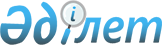 О переводе отдельных участков земель лесного фонда в земли населенных пунктовПостановление Правительства Республики Казахстан от 15 декабря 2006 года N 1215

      В соответствии со  статьями 130  Земельного кодекса Республики Казахстан от 20 июня 2003 года и  51  Лесного кодекса Республики Казахстан от 8 июля 2003 года Правительство Республики Казахстан  ПОСТАНОВЛЯЕТ: 

      1. Перевести земельные участки государственного учреждения "Петропавловское государственное лесное учреждение" (далее - учреждение), расположенные в границах города Петропавловска, общей площадью 270 гектаров из категории земель лесного фонда в категорию земель населенных пунктов согласно приложению к настоящему постановлению. 

      2. Акиму Северо-Казахстанской области: 

      1) возместить в доход республиканского бюджета потери лесохозяйственного производства, вызванные изъятием лесных угодий для использования их в целях, не связанных с ведением лесного хозяйства; 

      2) произвести вырубку насаждений с передачей полученной древесины на баланс учреждения. 

      3. Настоящее постановление вводится в действие со дня подписания.        Премьер-Министр 

   Республики Казахстан 

 Приложение             

к постановлению Правительства  

Республики Казахстан      

от 15 декабря 2006 года N 1215  

  Экспликация 

земель государственного учреждения "Петропавловское 

государственное лесное учреждение", расположенных в границах 

города Петропавловска, переводимых из категории земель 

лесного фонда в категорию земель населенных пунктов 
					© 2012. РГП на ПХВ «Институт законодательства и правовой информации Республики Казахстан» Министерства юстиции Республики Казахстан
				Наименование 

землепользователя Общая 

площадь, 

га В том числе В том числе В том числе В том числе В том числе Наименование 

землепользователя Общая 

площадь, 

га покрытая 

лесом пашни пастбища под 

пос- 

трой- 

ками карьер Государственное 

учреждение 

"Петропавловское 

государственное 

лесное учреждение" 270 178,1 4,4 3,9 81,8 1,8 